A031803Schema1 Cycle = 3 weeks* If no evidence of disease, then patient goes onto maintenance therapy.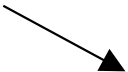 Treatment is to continue until completion of cycle, recurrence/progression or unacceptable adverse event.Patients will be followed for 5 years from registration or until death, whichever comes first.Please refer to the full protocol text for a complete description of the eligibility criteria and treatment plan.6Version Date: 05/11/2022	Update #07